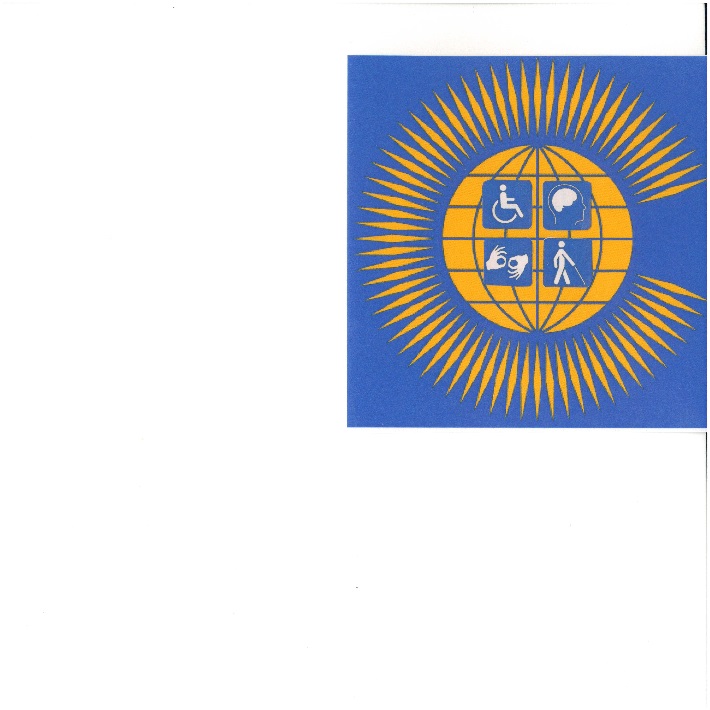 Commonwealth Disabled People’s Forum  c/o World of Inclusion                                                                                          78, Mildmay Grove South,LONDON N1 4PJ    0044 7715420727 rlrieser@gmail.comCDPF Brief Information on Implementation of UNCRPD Questionnaire.Will all DPOs supporting the Relaunch of the Commonwealth Disabled People’s Forum and/or their delegates please ensure this form is completed and emailed back by 3rd June 2019. Delegates in their introduction of 3 minutes will be asked to summarise on 13th June General Assembly. Return to rlrieser@gmail.com   by 3rd June 20191.Name of your DPOAutism South Africa (A;SA)2. Name of your country.South Africa3. Has your country ratified the UNCRPD and when?Yes - 20074. What has your country done to Implement the UNCRPD?South Africa has not fully incorporated the CRPD into South African domestic law and there remains no comprehensive legal framework for the protection of human rights of people with disabilities SA’s implementation of CRPD obligations are set out in the  White Paper on the Rights of Persons with Disabilities (WPRPD), in December 2015.The WPRPD was officially launched in March 2016. 5. How much is your DP0 involved in implementation with the Government of your country?A;SA sits on various consultative forums for government 6. Has your DPO been involved in producing a shadow report to go to UNCRPD Committee and How?Indirectly through the South African Disability Alliance (SADA)7. What progress has been made on implementing Inclusive Education?Progress has been made in regards to legislation and policy, but implementation is still to be realised on any meaningful scale.8. What progress has been made on social protection for PWD?See question 79. What progress has been made in implementing employment opportunities for PWD?See question 710. What progress has been made on challenging negative attitudes and stigma to PWD?Disability falls under the Department of Social Development who has done extensive work and road shows to challenge stigma across the country, however disability has not been mainstreamed across departments and private entities and so stigma remains.  There are also cultural beliefs surrounding disability which means that the stigma and attitudes towards persons is firmly entrenched in South African society.11. What progress has been made in achieving gender equality for PWD ?Not much.12. What capacity building does your DPO need? Identify areas.- Alternative income stream generation- Advocacy and lobbying skills training for staff- Human resource management- Operations management13. If you are the National Umbrella DPO how do you operate democratically with other DPOs?A;SA is a full member of the South African Disability Alliance with other national DPOs.  Member organisations of A;SA are kept fully informed of engagements and opportunities in South Africa via our communications channels and have voting rights in regards to executive committee members and representations.  A;SA regularly undertakes collaborative projects with member organisations.14. If you are an impairment specific, particular focus or regional DPO how do you work with Umbrella DPO?A;SA is a member of the South African Disability Alliance.15. If there is no national; umbrella DPO. How could one be built?16. How does your DPO get funded?Various channels – usually project based through funders but we also generate our own income through training programmes and events such as our annual golf day.17. What training capacity does your DPO have?A;SA provides training to professionals and non-specialists specifically in inclusion of individuals with Autism, in ECD, School, Higher Education and the workplace.18. What regular training do you provide for PWD?A;SA provides training to professionals and non-specialists specifically in inclusion of individuals with Autism, in ECD, School, Higher Education and the workplace.19. How does your DPO involve young DWP?We have a skills based learning programme for young adults with autism who are struggling to find employment.20. Does your DPO have any experience working in a humanitarian disaster?No